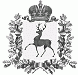 АДМИНИСТРАЦИЯ ШАРАНГСКОГО МУНИЦИПАЛЬНОГО РАЙОНАНИЖЕГОРОДСКОЙ ОБЛАСТИПОСТАНОВЛЕНИЕот 21.02.2022	N 41Об утверждении перечня земельных участков, находящихся в муниципальной собственности Шарангского муниципального района Нижегородской области, и земельных участков собственность на которые не разграничена, предназначенных для бесплатного предоставления многодетным семьям в собственность для индивидуального жилищного строительстваНа основании статьи 3 Закона Нижегородской области от 01.12.2011 № 168-З «О бесплатном предоставлении многодетным семьям в собственность земельных участков для индивидуального жилищного строительства на территории Нижегородской области», администрация Шарангского муниципального района Нижегородской области п о с т а н о в л я е т:1. Утвердить прилагаемый перечень земельных участков, находящихся в муниципальной собственности Шарангского муниципального района Нижегородской области, и земельных участков собственность на которые не разграничена, предназначенных для бесплатного предоставления многодетным семьям в собственность для индивидуального жилищного строительства.2. Разместить настоящее постановление на официальном сайте администрации Шарангского муниципального района Нижегородской области в информационно-телекоммуникационной сети «Интернет».3. Настоящее постановление вступает в силу со дня его официального опубликования.4. Контроль за исполнением настоящего постановления возложить на заведующего отделом по управлению муниципальным имуществом администрации Шарангского муниципального района Нижегородской области Е.Г.Кузьминых.Глава местного самоуправления	Д.О. ОжигановЕ.Г. Кузьминых2-15-26Зав. орг.- прав. отделомУТВЕРЖДЕНпостановлением администрацииШарангского муниципальногорайона Нижегородской областиот 21.02.2022г.№ 41ПЕРЕЧЕНЬземельных участков, находящихся в муниципальной собственности Шарангского муниципального района Нижегородской области, и земельных участков собственность на которые не разграничена, предназначенных для бесплатного предоставления многодетным семьям в собственность для индивидуального жилищного строительстваАдрес земельного участка/Площадь земельного участка кв.м.Кадастровый номерОбеспечение инженерной инфраструктуройОбеспечение инженерной инфраструктуройОбеспечение инженерной инфраструктуройРазрешенное использованиеАдрес земельного участка/Площадь земельного участка кв.м.Кадастровый номерводоснабжениеэлектроснабжениедорогаРазрешенное использованиеНижегородская область, Шарангский район, р.п. Шаранга, ул. Рябиновая, д. 191500 кв.м.52:10:0110005:350имеетсяимеетсягрунтоваяСтроительство индивидуального жилого домаНижегородская область, Шарангский район, р.п. Шаранга, ул. Рябиновая, д. 211500 кв.м.52:10:0110005:345имеетсяимеетсягрунтоваяСтроительство индивидуального жилого домаНижегородская область, р-н Шарангский, р.п. Шаранга, ул. Медицинская, д. 171500 кв.м.52:10:0110031:228имеетсяимеетсягрунтоваяСтроительство индивидуального жилого дома